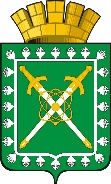 АДМИНИСТРАЦИЯ ГОРОДСКОГО ОКРУГА «ГОРОД ЛЕСНОЙ»П О С Т А Н О В Л Е Н И Е_____________   					                                                     №  ______г. ЛеснойО внесении изменений в административный регламент предоставления государственной услуги «Предоставление субсидий на оплату жилых помещений и коммунальных услуг», утвержденный постановлением администрации городского округа «Город Лесной» от 05.03.2024 № 259В соответствии с Федеральным законом от 27 июля 2010 года № 210-ФЗ      «Об организации предоставления государственных и муниципальных услуг», постановлениями Правительства Российской Федерации от 14.12.2005 № 761          «О предоставлении субсидий на оплату жилого помещения и коммунальных услуг», от 29.12.2023 № 2386 «О государственной информационной системе «Единая централизованная цифровая платформа в социальной сфере» (вместе с «Положением о государственной информационной системе «Единая централизованная цифровая платформа в социальной сфере»), постановлением администрации городского округа «Город Лесной» от 13.05.2021 № 485 «Об утверждении Порядка разработки и утверждения административных регламентов предоставления муниципальных услуг»ПОСТАНОВЛЯЮ:1. Внести в административный регламент предоставления государственной услуги «Предоставление субсидий на оплату жилых помещений и коммунальных услуг» (далее – административный регламент), утвержденный постановлением администрации городского округа «Город Лесной» от 05.03.2024 № 259            «Об утверждении административного регламента предоставления государственной услуги «Предоставление субсидий на оплату жилых помещений и коммунальных услуг», следующие изменения:1.1. В пункте 11 слова «единой государственной информационной системе социального обеспечения» заменить словами «единой централизованной цифровой платформе в социальной сфере».1.2. Изложить подпункт 4 пункта 16.1 в следующей редакции:«4) документ, содержащий сведения о платежах за жилое помещение и коммунальные услуги, начисленных за последний перед подачей заявления месяц. Если заявитель указал в заявлении в качестве членов своей семьи не всех граждан, зарегистрированных совместно с ним по месту его постоянного жительства, он обязан представить документы, подтверждающие размер вносимой ими платы за содержание и ремонт жилого помещения и коммунальные услуги;».1.3. Пункт 51 дополнить абзацем третьим следующего содержания: «Уполномоченный орган приостанавливает предоставление субсидий для выяснения причин неисполнения требований, предусмотренных пунктом 51 административного регламента, но не более чем на один месяц.».1.4. В подпункте 1 пункта 117 слова «в разделе «Дополнительная информация» соответствующей государственной услуги» исключить.1.5. Пятый абзац пункта 118 изложить в следующей редакции:«Полная информация о порядке подачи и рассмотрения жалобы на решения и действия (бездействие) МБУ «РКЦ», его должностных лиц и сотрудников, а также решения и действия (бездействие) МФЦ, работников МФЦ размещена на Едином портале по адресу: https://www.gosuslugi.ru/.».2. Настоящее постановление опубликовать в печатном средстве массовой информации «Вестник-официальный» и разместить на официальном сайте администрации городского округа «Город Лесной» в информационно-телекоммуникационной сети «Интернет».3. Контроль за исполнением настоящего постановления возложить на заместителя главы городского округа «Город Лесной» по энергетике и жилищно-коммунальному хозяйству Строкова Д.В.Глава городского округа «Город Лесной»		                                                                         С.Е. Черепанов